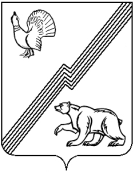 АДМИНИСТРАЦИЯ ГОРОДА ЮГОРСКАХанты-Мансийского автономного округа – Югры ПОСТАНОВЛЕНИЕ22 октября 2015 года									 № 3192Об организации и проведениимуниципального этапаокружного конкурса«Молодой изобретатель Югры»В соответствии с пунктом 34 части 1 статьи 16 Федерального закона от 06.10.2003          № 131 - ФЗ «Об общих принципах организации местного самоуправления в Российской Федерации», в целях выполнения муниципальной программы города Югорска «Реализация молодежной политики и организация временного трудоустройства в городе Югорске на 2014 – 2020 годы», развития и популяризации изобретательского и рационализаторского движения среди подростков и молодежи города Югорска1. Организовать и провести 02.11.2015 в городе Югорске муниципальный этап окружного конкурса «Молодой изобретатель Югры» на базе муниципального бюджетного учреждения «Централизованная библиотечная система города Югорска».2. Утвердить Положение об организации и проведении муниципального этапа окружного конкурса «Молодой изобретатель Югры» (приложение 1). 3. Утвердить состав экспертной комиссии муниципального этапа окружного конкурса «Молодой изобретатель Югры» (приложение 2). 4. Начальнику управления информационной политики администрации города Югорска Г.Р. Аристовой организовать информационное сопровождение мероприятия.5. Начальнику управления социальной политики администрации города Югорска В.М. Бурматову обеспечить контроль за организацией и проведением муниципального этапа окружного конкурса «Молодой изобретатель Югры».6. Опубликовать постановление в газете «Югорский вестник» и разместить на официальном сайте администрации города Югорска7. Контроль за выполнением постановления возложить на заместителя главы администрации города Югорска Т.И. Долгодворову.  Глава администрации города Югорска                                                                                                                  М.И. БодакПриложение 1к постановлениюадминистрации города Югорскаот 22 октября 2015 года № 3192Положение об организации и проведении муниципального этапаокружного конкурса «Молодой изобретатель Югры»1. Общие положения1.1 Настоящее Положение определяет порядок организации и условия проведения муниципального этапа окружного конкурса «Молодой изобретатель Югры»  (далее - Конкурс).1.2 Организаторами конкурса являются управление социальной политики администрации города Югорска и муниципальное автономное учреждение «Молодежный центр «Гелиос».2. Цели и задачи Конкурса2.1. Целью настоящего Конкурса является привлечение детей, подростков и молодежи к решению научно-технических, организационных, технических задач в различных отраслях экономики города Югорска.2.2. Задачи Конкурса:- создание условий для раскрытия творческих способностей детей и молодежи города Югорска в области науки и техники;- содействие участию детей и молодежи в формировании научно-технического потенциала города Югорска и Ханты-Мансийского автономного округа-Югры; - привлечение внимания детей и молодежи к основным направлениям научно-технического, экономического и социального развития города Югорска и Ханты-Мансийского автономного округа-Югры;- изучение и распространение положительного опыта работы творческой молодежи в области науки и техники;- формирование позитивного общественного мнения в отношении изобретательской деятельности в городе Югорске.3. Понятия и термины, используемые в настоящем Положении3.1. Изобретение - охраняемое техническое решение (результат интеллектуальной деятельности) в любой области, относящееся к продукту (в частности, устройству, веществу, штамму микроорганизма, культуре клеток растений или животных) или способу (процессу осуществления действий над материальным объектом с помощью материальных средств).3.2. Инновационная идея – это идея, направленная на создание или реализацию инноваций.3.3. Инновация – введенный в употребление новый или значительно улучшенный продукт (товар, услуга) или процесс, новый метод продаж или новый организационный метод в деловой практике, организации рабочих мест или во внешних связях.3.4. Инновационный проект – комплекс направленных на достижение экономического эффекта мероприятий по осуществлению инноваций, в том числе по коммерциализации научных и (или) научно-технических результатов.3.5. Результат интеллектуальной деятельности – это такие результаты интеллектуального труда, которым предоставляется правовая охрана (интеллектуальная собственность), а именно: произведения науки, литературы и искусства, фонограммы, изобретения, полезные модели, промышленные образцы, товарные знаки, программы для ЭВМ, базы данных, топологии интегральных микросхем, селекционные достижения (сорта растений и породы животных), секреты производства.4. Экспертная комиссия Конкурса4.1. Для проведения конкурса формируется экспертная комиссия (далее - Комиссия). Состав Комиссии утверждается постановлением администрации города Югорска. Комиссия состоит из председателя, заместителя председателя, секретаря комиссии и других членов комиссии. Количество членов комиссии  не должно превышать 7 человек.4.2. Членами комиссии не могут быть физические лица, лично заинтересованные в результатах конкурса, в том числе физические лица, подавшие заявки на участие в конкурсе. В случае выявления в составе комиссии указанных лиц, Комиссия обязана незамедлительно заменить их иными физическими лицами.4.3. Председатель комиссии организует работу комиссии, осуществляет контроль за исполнением принятых комиссией решений. В отсутствие председателя комиссии его функции выполняет заместитель председателя комиссии.Секретарь комиссии своевременно и должным образом уведомляет членов комиссии о месте, дате и времени проведения заседания комиссии, оформляет протоколы заседания комиссии.4.4. Комиссия после создания оформляет протоколом количество призовых мест и распределение призов по номинациям, исходя из объемов финансирования.4.5. Основными принципами деятельности комиссии являются:- создание для участников конкурса равных условий участия в конкурсе;- добросовестная конкуренция;- доступность информации о проведении конкурса и обеспечение открытости его проведения.4.6. Комиссия выполняет следующие функции:- рассматривает заявки на соответствие требованиям настоящего Положения и определяет список участников Конкурса;- оценивает заявки участников конкурса, определяет победителей конкурса и подводит итоги конкурса.4.7. Комиссия правомочна, если на ее заседании присутствует не менее половины от общего числа ее членов. Решение комиссии принимается большинством голосов от числа присутствующих членов комиссии. При равенстве голосов решающим является голос председателя комиссии.4.8. Члены комиссии участвуют в заседаниях лично. Решение конкурсной Комиссии оформляется протоколом. 4.9. Процедура проведения заседания комиссии и принятые на нем решения оформляются протоколом, который подписывается всеми членами комиссии, участвовавшими в заседании. 4.10. Организационно-техническое обеспечение работы комиссии осуществляет Муниципальное автономное учреждение «Молодежный центр «Гелиос».5. Извещение о проведении конкурса5.1. Извещение о проведении Конкурса (далее - извещение) размещаются Организатором конкурса в средствах массовой информации.5.2. В извещении должны быть указаны следующие сведения:- название и сроки проведения Конкурса;- наименование и адрес проведения Конкурса;- контактное лицо и номер для справок;- список документов необходимых для участия субъектов в Конкурсе;- критерии отбора субъектов, имеющих право на участие в Конкурсе.- иная, информация, подлежащая публикации в силу законодательства.6. Порядок проведения Конкурса и подведения итогов Конкурса6.1. Прием заявок на участие в конкурсе и проектов начинается с момента публикации извещения о проведении конкурса. Срок приема заявок до 25 октября 2015 года, по адресу            г. Югорск, ул. Мира, д.63, 1й этаж, отдел молодежных инициатив муниципального автономного учреждения «Молодежный центр «Гелиос».  Контактное лицо: Александра Александровна Зенченко, начальник отдела молодежных инициатив муниципального автономного учреждения «Молодежный центр «Гелиос»,                  тел. 8 (34675) 2-89-28.6.2. Для участия в Конкурсе в комиссию конкурса по указанному адресу в п 6.1. предоставляются заявление об участии в Конкурсе (приложение 1 к настоящему Положению) с приложением инновационного проекта или образца/экземпляра результата интеллектуальной деятельности Участника.6.3. Поступающие заявки регистрируются в день приема заявок. Заявки, представленные на конкурс после окончания срока приема заявок, признаются опоздавшими и не рассматриваются.6.4. Заявитель вправе отозвать заявку, а также внести изменения в свою заявку в любое время до истечения срока приема заявок.6.5. Ответственность за достоверность информации, предоставленной в заявлении на участие в Конкурсе, лежит на Участнике и образовательном учреждении.6.6. Конкурс проводится в трех номинациях: - лучший инновационный проект;- лучший инновационный продукт;- лучшая инновационная идея.6.7. Конкурс проводится в 2 этапа.6.7.1. Первый этап:- рассмотрение заявок и проектов в срок до 27 октября 2015 года;- по итогам рассмотрения заявок и проектов, комиссия принимает решение о прохождении или не прохождения инновационного проекта Участника во второй этап;- решение рабочей группы оформляется протоколом;- о принятии решения уведомляет Участника по телефону или по электронной почте, в срок не позднее 3 (трех) рабочих дней со дня принятого решения.6.7.2. Второй этап «Защита проекта» состоится 02 ноября 2015 года, по адресу г. Югорск,         ул. Механизаторов, д.6, актовый зал.6.8. Решение конкурсной Комиссии оформляется протоколом в течение 3 (трех) рабочих дней после проведения второго этапа Конкурса.7. Определение и награждение победителей7.1. Определение победителей конкурса по номинациям осуществляется Комиссией на основании оценок в листе голосования членов конкурсной комиссии (Приложение 2 к настоящему Положению):7.2. Победители выявляются по наибольшей сумме набранных баллов с занесением данных в итоговый оценочный лист (Приложение 3 к настоящему Положению).7.3. Победители и призеры Конкурса награждаются дипломами и памятными сувенирами.Приложение 1 к Положению об организации и  проведении муниципального этапа окружного конкурса«Молодой изобретатель Югры»Заявлениеучастника Конкурса «Молодой изобретатель Югры»Фамилия, имя, отчество заявителя на конкурс, домашний адрес, контактные телефоны.______________________________________________________________ _______________________________________________________________________Фамилия, имя, отчество, контакты педагогов-наставника. _____________________ _______________________________________________________________________Наименование образовательного учреждения, в котором обучается заявитель на конкурс. _______________________________________________________________ _______________________________________________________________________Инновационный проект(изобретение, инновационная идея)Наименование инновационного проекта/изобретения/идеи__________________________________________________________________________________________________________________________________________________________________________________________________________________________________________________________________________________________________________________________________________________________________________________________________________________________________________________________________________________________________________________________________________________________________________________________________________________________________________________________________________________________________________________________________________________________________________________________________________________________________________________________________________________________________________________________________________________________________________________________________________________________________Новизна: актуальность, целесообразность практического применения проекта/изобретения/идеи._____________________________________________________________________________________________________________________________________________________________________________________________________________________Преимущества предлагаемого к реализации проекта/изобретения/идеи перед аналогами. ______________________________________________________________________________________________________________________________________________Приложение 2 к Положению об организации и  проведении муниципального этапа окружного конкурса«Молодой изобретатель Югры»Листголосования члена конкурсной комиссииПорядковый номер участника: ____________Название инновационного продукта/изобретения/идеи (нужное подчеркнуть):_____________________________________________________________________________Фамилия, имя, отчество заявителя:_____________________________________________________________________________Фамилия, имя, отчество педагога – наставника:_____________________________________________________________________________Наименование образовательного учреждения, в котором обучается заявитель на конкурс:_____________________________________________________________________________Общая сумма баллов _____________________________/_________________________________________/(подпись расшифровка подписи члена комиссии)Дата __________________Приложение 3 к Положению об организации и  проведении муниципального этапа окружного конкурса«Молодой изобретатель Югры»Итоговый оценочный листНоминация: _____________________(Продукт/изобретение/идея)___________/___________________________________________________________/(подпись/расшифровка подписи члена комиссии)Дата ___________________Приложение 2к постановлениюадминистрации города Югорскаот 22 октября 2015 года № 3192Состав экспертной комиссии муниципального этапа окружного конкурса «Молодой изобретатель Югры»Заместитель главы администрации города Югорска, председатель экспертной комиссии.Начальник управления социальной политики администрации города Югорска, заместитель председателя экспертной комиссии.Специалист по социально-проектной деятельности муниципального автономного учреждения «Молодежный центр «Гелиос», секретарь экспертной комиссии.Члены экспертной комиссии:Заместитель начальника управления социальной политики администрации города Югорска.Директор бюджетного учреждения среднего профессионального образования                «Ханты - Мансийского автономного округа - Югры «Югорский политехнический колледж»              (по согласованию).Директор муниципального автономного учреждения «Молодежный центр «Гелиос».Начальник отдела администрирования информационных систем управления информационной политики администрации города Югорска.Председатель молодежной общественной палаты при Думе города Югорска                           (по согласованию).Председатель Координационного совета молодежи общества с ограниченной ответственностью «Газпром трансгаз Югорск» (по согласованию).	Инженер отдела энергетики общества с ограниченной ответственностью «Газпром трансгаз Югорск» (по согласованию).Специалист 1 категории службы по связям с общественностью и средствами массовой информации, председатель профсоюзного комитета аппарата управления общества с ограниченной ответственностью «Газпром трансгаз Югорск» (по согласованию).Преподаватель информационных технологий муниципального бюджетного образовательного учреждения «Гимназия» (по согласованию). 	Тренер-преподаватель по авиамодельному спорту муниципального бюджетного учреждения «Физкультурно-спортивный комплекс «Юность».КритерииОценка в баллахОценка в баллахОценка в баллахОценка в баллахОценка в баллахКритерии12345СамопрезентацияСоциальная значимостьАктуальностьСамостоятельностьРеалистичность, реализуемостьПерспективностьОригинальность (новизна)Аргументированность№Ф.И.О. участникаНаименование проектаМесто1.2.3.4.5.6.